รายงานการประชุมสภาเทศบาลตำบลโพนสมัยประชุมวิสามัญ  สมัยที่  1  ประจำปี  พ.ศ. 2565วันที่  28  มีนาคม  2565  ตั้งแต่เวลา  09.00  น.  เป็นต้นไปณ  ห้องประชุมสภาเทศบาลตำบลโพน  อำเภอคำม่วง  จังหวัดกาฬสินธุ์                                      ***************************************
ผู้มาประชุมผู้ไม่มาประชุม						  ผู้เข้าร่วมประชุมเริ่มประชุม			เวลา  09.00  น.นายสมพงษ์   สุริโย		ท่านดำรงศักดิ์   นาคีสังข์  นายอำเภอคำม่วง  ปฏิบัติราชการแทน        เลขานุการสภา ฯ  		ผู้ว่าราชการจังหวัดกาฬสินธุ์  ได้มีประกาศอำเภอคำม่วง                   				เรื่อง  เรียกประชุมสภาเทศบาลตำบลโพน  สมัยวิสามัญ  สมัยที่  1      				ครั้งที่ 1/2565  มีใจความว่า  “ด้วยอำเภอคำม่วง  ได้รับคำร้องจาก					ประธานสภาเทศบาลตำบลโพน  ขอเปิดประชุมสภาสมัยวิสามัญ  					สมัยที่  1  ครั้งที่  1/2565  เพื่อให้สภาพิจารณาโอนงบประมาณรายจ่าย				ตั้งเป็นรายการใหม่  ณ  ห้องประชุมสภาเทศบาลตำบลโพน  เพื่อให้การ				ปฏิบัติเป็นไปด้วยความเรียบร้อย  อาศัยอำนาจตามความใน  มาตรา  26  				แห่งพระราชบัญญัติเทศบาล  พุทธศักราช  2496  และแก้ไขเพิ่มเติมถึง  				(ฉบับที่  14)  พ.ศ. 2562  ประกอบคำสั่งจังหวัดกาฬสินธุ์  ที่  1/2565  				ลงวันที่  4  มกราคม  2565  เรื่อง  การมอบอำนาจให้รองผู้ว่าราชการ				จังหวัดกาฬสินธุ์  ปลัดจังหวัดกาฬสินธุ์  หัวหน้าส่วนราชการประจำจังหวัด				กาฬสินธุ์  หัวหน้าหน่วยงาน  นายอำเภอ  และหัวหน้าหน่วยงานในสังกัด				สำนักงานสาธารณสุขจังหวัดกาฬสินธุ์  ปฏิบัติราชการแทน  						จึงเรียกประชุมสภาสมัยวิสามัญ  สมัยที่  1  ครั้งที่  1/2565  ประจำปี  				พ.ศ. 2565  มีกำหนด  15  วัน  ตั้งแต่วันที่  28  มีนาคม  2565  					เป็นต้นไป  ณ  ห้องประชุมสภาเทศบาลตำบลโพน  ประกาศ  ณ  วันที่  				17  เดือน  มีนาคม  พ.ศ. 2565”  ก็เลยมีการเรียกประชุม  โดยกำหนด				วาระการประชุม  ดังนี้				ระเบียบวาระที่  1  เรื่องที่ประธานจะแจ้งต่อที่ประชุม						ระเบียบวาระที่  2  เรื่องรับรองรายงานการประชุมสภาเทศบาลตำบลโพน  						   สมัยประชุมสามัญ  สมัยแรก  ครั้งที่  2  ประจำปี  						   พ.ศ. 2565  เมื่อวันที่  28  กุมภาพันธ์  2565					ระเบียบวาระที่  3  เรื่องกระทู้ถาม											-  ไม่มี										ระเบียบวาระที่  4  เรื่องที่คณะกรรมการที่สภาท้องถิ่นตั้งขึ้นพิจารณา   						     เสร็จแล้ว											-  ไม่มี										ระเบียบวาระที่  5  เรื่องที่เสนอใหม่										5.1  การโอนงบประมาณตั้งจ่ายรายการใหม่					ระเบียบวาระที่  6  เรื่องอื่น ๆ											6.1  ประกาศใช้แผนพัฒนาท้องถิ่นห้าปี  (พ.ศ. 2561 – 						       2565)  เพิ่มเติม  ครั้งที่  1  ประจำปีงบประมาณ  						       2565  				บัดนี้  ที่ประชุมสภา ฯ  พร้อมแล้ว  ขอเชิญประธานสภา ฯ  ได้จุดธูปเทียน				บูชาพระรัตนตรัย  กล่าวเปิดประชุม  และดำเนินการตามวาระการประชุม				ต่อไป  เชิญครับร.ต.ต.วีระชัย   จำปาหาร  	จุดธูปเทียนบูชาพระรัตนตรัย  กล่าวคำอาราธนาศีล		  ประธานสภา ฯ			เรียนคณะผู้บริหาร  ท่านสมาชิกสภา ฯ  หัวหน้าส่วนราชการ  					และผู้เข้าร่วมการประชุมทุกท่านครับ  เมื่อที่ประชุมพร้อมแล้ว  ผมขอเปิด				การประชุมสภาเทศบาลตำบลโพน  สมัยประชุมวิสามัญ  สมัยที่  1  					ครั้งที่  1  ประจำปี  พ.ศ. 2565  วันที่  28  มีนาคม  2565ระเบียบวาระที่  1		เรื่องที่ประธานจะแจ้งต่อที่ประชุมร.ต.ต.วีระชัย   จำปาหาร		1.1  วันที่ 28  มีนาคม  2565  ครบรอบ  1  ปี  ที่สมาชิกสภา ฯ     ประธานสภา ฯ			และคณะผู้บริหารได้รับความไว้วางใจจากพี่น้องประชาชน  ได้รับคัดเลือก				เข้ามาทำหน้าที่รับใช้พี่น้องประชาชน 				1.2  ขอต้อนรับผู้อำนวยการกองคลัง  และผู้อำนวยการกองการศึกษาระเบียบวาระที่  2		เรื่องรับรองรายงานการประชุมสภาเทศบาลตำบลโพน  สมัยประชุมสามัญ  				สมัยแรก  ครั้งที่  2  ประจำปี  พ.ศ. 2565  เมื่อวันที่  28  มีนาคม  					2565ร.ต.ต.วีระชัย   จำปาหาร		ขอเชิญประธานคณะกรรมการตรวจรายงานการประชุม  ได้รายงานผลการประธานสภา ฯ			ตรวจรายงานการประชุมนายคำแปลง   ศรีบัว		เรียนท่านประธานสภา ฯ  ท่านสมาชิกสภา ฯ  คณะผู้บริหาร  หัวหน้าส่วนสมาชิกสภา ฯ			ราชการ  และผู้เข้าร่วมการประชุมทุกท่านครับ  ในฐานะที่ผม          					เป็นคณะกรรมการตรวจรายงานการประชุม  ได้ตรวจสอบแล้ว					ในการประชุมครั้งที่แล้ว  มีความถูกต้อง  ครบถ้วนร.ต.ต.วีระชัย   จำปาหาร		-  มีสมาชิกท่านใด  จะขอเปลี่ยนแปลงถ้อยคำหรือขอแก้ไขรายงาน      ประธานสภา ฯ			การประชุม  มีไหมครับ				-  ในส่วนของประธานสภา ฯ  ขอแก้ไขในรายงานการประชุม					-  หน้า  3  บรรทัดที่  17  ข้อความเดิม  -  ถ้าไม่มี  ก็ขอมติ					ในที่ประชุมว่า  เห็นควรให้แก้ไขถ้อยคำของท่านสัมนัก ฯ  ในการกำหนด    				สมัยประชุมสามัญ  ประจำปี  2565  สมัยประชุมสามัญ  สมัยที่  1  					ในรายงานการประชุมสภาเทศบาลตำบลโพน  สมัยประชุมสามัญ  					สมัยแรก  ครั้งที่  1  เมื่อวันที่  7  กุมภาพันธ์  2565  หรือไม่  					ขอแก้ไขเป็น  -  ถ้าไม่มี  ก็ขอมติที่ประชุมว่า  เห็นควรให้แก้ไขถ้อยคำ					ของท่านสัมนัก ฯ  ในการกำหนดสมัยประชุมสามัญ  ประจำปี  2565  				สมัยประชุมสามัญ  สมัยที่  1  ในรายงานการประชุมสภาเทศบาล					ตำบลโพน  สมัยประชุมสามัญ  สมัยแรกครั้งที่  1  เมื่อวันที่  7  					กุมภาพันธ์  2565  โปรดยกมือครับ    					-  หน้า  3  บรรทัดที่  27  ข้อความเดิม  -  ถ้าไม่มี  ก็ขอมติ					ในที่ประชุมว่า  รับรองรายงานการประชุม  สมัยประชุมสามัญ  สมัยแรก  				ครั้งที่  1  เมื่อวันที่  7  กุมภาพันธ์  2565  หรือไม่  ขอแก้ไขเป็น  					-  ถ้าไม่มี  ก็ขอมติในที่ประชุมว่า  สมาชิกท่านใด  รับรองรายงาน					การประชุม  สมัยประชุมสามัญ  สมัยแรก  ครั้งที่  1  เมื่อวันที่  7  					กุมภาพันธ์  2565  โปรดยกมือครับ					-  หน้า  8  บรรทัดที่  2  ข้อความเดิม  -  เมื่อไม่มีก็ขอให้ลงมติ				ว่าจะตราร่างเทศบัญญัติ  เรื่อง  การควบคุมกิจการที่เป็นอันตราย					ต่อสุขภาพ  พ.ศ.............  เป็นเทศบัญญัติ  หรือไม่  ขอแก้ไขเป็น  					-  ถ้าไม่มี  ก็ขอมติ  ที่ประชุมว่า  สมาชิกท่านใด  เห็นชอบ  ให้ตราเป็น				เทศบัญญัติ  การควบคุมกิจการที่เป็นอันตรายต่อสุขภาพ  พ.ศ.............  				โปรดยกมือครับ					-  หน้า  8  บรรทัดที่  25  ข้อความเดิม  -  เมื่อไม่มีก็ขอให้ลงมติ				ว่าจะตราร่างเทศบัญญัติ  เรื่อง  การจัดการสิ่งปฏิกูลและมูลฝอย  					(ฉบับที่  2)  พ.ศ...................  เป็นเทศบัญญัติ ฯ  หรือไม่  ขอแก้ไขเป็น  				-  ถ้าไม่มี  ก็ขอมติที่ประชุมว่า  สมาชิกท่านใดเห็นชอบให้ตราเป็น					เทศบัญญัติ  การจัดการสิ่งปฏิกูลและมูลฝอย  (ฉบับที่  2)  พ.ศ..................  				โปรดยกมือครับ    					-  หน้า  10  บรรทัดที่  24  ข้อความเดิม  -  ถ้าไม่มี  ก็ขอมติ				เห็นชอบการโอนงบประมาณรายจ่าย  ตั้งจ่ายรายการใหม่  ตามรายการ				ดังกล่าวข้างต้น  ขอแก้ไขเป็น  -  ถ้าไม่มี  ก็ขอมติที่ประชุมว่า  สมาชิก					ท่านใดเห็นชอบให้โอนงบประมาณไปตั้งจ่ายรายการใหม่ตามรายการ					ดังกล่าวข้างต้น  โปรดยกมือครับ  นายสมพงษ์   สุริโย		เรียนท่านประธานสภา ฯ  ท่านสมาชิกสภา ฯ  คณะผู้บริหาร  หัวหน้าส่วนเลขานุการสภา ฯ			ราชการ  และผู้เข้าร่วมการประชุมทุกท่านครับ  ในการแก้ไขถ้อยคำ					ในรายงานการประชุมก็ต้องผ่านการพิจารณาของสภา ฯ  ว่าเห็นชอบ					ให้มีการแก้ไขตามที่มีผู้เสนอให้มีการแก้ไขหรือไม่  ในวาระนี้  						ท่านประธานสภา ฯ  ได้เสนอให้มีการแก้ไขถ้อยคำในสำเนารายงาน					การประชุมตามที่ได้พิจารณากัน  ถ้าท่านใดเห็นควรที่จะให้แก้ไข  					ก็ต้องเป็นมติในที่ประชุมครับ  ร.ต.ต.วีระชัย   จำปาหาร		ตามที่  ประธานสภา ฯ  ได้ขอแก้ไขถ้อยคำในรายงานการประชุม    ประธานสภา ฯ			สภาเทศบาลตำบลโพน  สมัยประชุมสามัญ  สมัยแรก  ครั้งที่  2  ประจำปี  				พ.ศ. 2565  เมื่อวันที่  28  กุมภาพันธ์  2565  สมาชิกท่านใดเห็นชอบ  				โปรดยกมือครับที่ประชุม			มีมติเห็นชอบเป็นเอกฉันท์ระเบียบวาระที่  3		เรื่องกระทู้ถาม											-  ไม่มีระเบียบวาระที่  4		เรื่องที่คณะกรรมการที่สภาท้องถิ่นตั้งขึ้นพิจารณาเสร็จแล้ว						-  ไม่มีระเบียบวาระที่  5		เรื่องที่เสนอใหม่ 				5.1  การโอนงบประมาณตั้งจ่ายรายการใหม่ ร.ต.ต.วีระชัย   จำปาหาร		ขอเชิญคณะผู้บริหารหรือผู้แทนเสนอญัตติ   		            ประธานสภา ฯ   	นายนิพนธ์   อิงภู			เรียนท่านประธานสภา ฯ  ท่านสมาชิกสภา ฯ  คณะผู้บริหาร          นายกเทศมนตรี			หัวหน้าส่วนราชการ  และผู้เข้าร่วมการประชุมทุกท่านครับ  ขอเสนอญัตติ				ขออนุมัติโอนงบประมาณ  ข้าพเจ้าขอเสนอญัตติการโอนงบประมาณ					ไปตั้งจ่ายรายการใหม่  โดยอาศัยความตามระเบียบกระทรวงมหาดไทย  				ว่าด้วยวิธีการงบประมาณขององค์กรปกครองส่วนท้องถิ่น  พ.ศ. 2563  				ข้อ  27  ที่ระบุว่า  “การโอนเงินงบประมาณรายจ่ายในงบลงทุน  โดยการ				โอนเพิ่ม  โอนลด  ที่ทำให้ลักษณะ  ปริมาณ  คุณภาพเปลี่ยน  หรือโอนไป				ตั้งจ่ายรายการใหม่  ให้เป็นอำนาจอนุมัติของสภาท้องถิ่น”  ดังนั้น  					เพื่อให้การบริหารงบประมาณสามารถนำไปใช้ในการจัดหาพัสดุเพื่อใช้					ในการปรับปรุงการผลิตน้ำประปาให้มีคุณภาพ  จึงเสนอสภาเทศบาล					เพื่อพิจารณาการโอนงบประมาณตั้งจ่ายรายการใหม่  ดังนี้						กองช่าง  โอนลดงบประมาณ								1)  แผนงานอุตสาหกรรมและการโยธา  งานบริหารทั่วไปเกี่ยวกับ					อุตสาหกรรมและการโยธา  งบบุคลากร  หมวดเงินเดือนฝ่ายประจำ  					ประเภทเงินเดือนพนักงานเทศบาล  งบประมาณตั้งไว้  						1,201,440.-  บาท  งบประมาณคงเหลือก่อนโอน  697,660.-  บาท  				จำนวนที่ขอโอนลด  125,090.-  บาท  งบประมาณคงเหลือหลังโอน  				572,570.-  บาท					โอนตั้งจ่ายรายการใหม่									1)  แผนงานพาณิชย์  งานกิจการประปา  งบลงทุน  หมวดค่าครุภัณฑ์  				ประเภทค่าครุภัณฑ์วิทยาศาสตร์หรือการแพทย์  ตั้งไว้  111,970.-  บาท  				เพื่อจัดซื้อครุภัณฑ์วิทยาศาสตร์หรือการแพทย์  ดังนี้					1.1  เครื่องวัดความขุ่นของน้ำ  จำนวน  1  เครื่อง  						ราคา  17,900.-  บาท											1.2  เครื่องวัดความเป็นกรด – เป็นด่างของน้ำ  จำนวน  					1  เครื่อง  ราคา  3,590.-  บาท 										1.3  เครื่องวัดค่าสารคลอรีน  จำนวน  1  เครื่อง  						ราคา  22,500.-  บาท											1.4  เครื่องจ่ายสารเคมีพร้อมถังใส่สารเคมี  จำนวน  4  ชุด  				ราคาชุดละ  7,700.-  บาท  รวมเป็นเงิน  30,800.-  บาท							1.5  เครื่องกวนสารเคมีพร้อมถังใส่สารเคมี  จำนวน  4  ชุด  				ราคาชุดละ  9,200.-  บาท  รวมเป็นเงิน  36,800.-  บาท				2)  แผนงานอุตสาหกรรมและการโยธา  งานบริหารทั่วไปเกี่ยวกับ					อุตสาหกรรมและการโยธา  งบดำเนินงาน  หมวดค่าครุภัณฑ์  					ประเภทครุภัณฑ์โรงงาน  ตั้งไว้  13,500.-  บาท  เพื่อจัดซื้อครุภัณฑ์					โรงงาน  ดังนี้												2.1  เลื่อยยนต์  จำนวน  1  เครื่อง  งบประมาณ  						9,500.-  บาท												2.2  สว่านไร้สาย  จำนวน  1  เครื่อง  งบประมาณ  					4,000.-  บาท									ขอได้โปรดนำเสนอต่อที่ประชุมสภาเทศบาลตำบลโพนเพื่อพิจารณาต่อไปร.ต.ต.วีระชัย   จำปาหาร		ตามที่  นายกเทศมนตรีตำบลโพน  เสนอญัตติ  เรื่อง  ขอเสนอญัตติขอประธานสภา ฯ			อนุมัติโอนงบประมาณ  ตั้งจ่ายรายการใหม่  ให้ท่านสมาชิกสภา ฯ  ทราบ  				มีสมาชิกท่านใดจะสอบถามเพิ่มเติมหรือไม่ครับ 				-  ถ้าไม่มี  ก็ขอมติที่ประชุมว่า  สมาชิกท่านใดเห็นชอบให้โอนงบประมาณ				ไปตั้งจ่ายรายการใหม่  ตามรายการดังกล่าวข้างต้น  โปรดยกมือครับมติที่ประชุม			เห็นชอบเป็นเอกฉันท์ร.ต.ต.วีระชัย   จำปาหาร		ขอเชิญคณะผู้บริหารหรือผู้แทนเสนอญัตติต่อไปครับ   		            ประธานสภา ฯ   	นายนิพนธ์   อิงภู			ขอเสนอญัตติขออนุมัติโอนงบประมาณ  ข้าพเจ้าขอเสนอญัตติการโอนนายกเทศมนตรี			งบประมาณไปตั้งจ่ายรายการใหม่  โดยอาศัยความตามระเบียบ					กระทรวงมหาดไทย  ว่าด้วยวิธีการงบประมาณขององค์กรปกครอง					ส่วนท้องถิ่น  พ.ศ. 2563  ข้อ  27  ที่ระบุว่า  “การโอนเงินงบประมาณ				รายจ่ายในงบลงทุน  โดยการโอนเพิ่ม  โอนลด  ที่ทำให้ลักษณะ  ปริมาณ  				คุณภาพเปลี่ยน  หรือโอนไปตั้งจ่ายรายการใหม่  ให้เป็นอำนาจอนุมัติ					ของสภาท้องถิ่น”  ดังนั้น  เพื่อให้การบริหารงบประมาณสามารถนำไปใช้				ในการจัดหาพัสดุเพื่อใช้ในการปฏิบัติงานในภารกิจกองคลังได้อย่าง					ประสิทธิภาพ  จึงเสนอสภาเทศบาลเพื่อพิจารณาการโอนงบประมาณ					ตั้งจ่ายรายการใหม่  ดังนี้						กองคลัง  โอนลดงบประมาณ								1)  แผนงานบริหารทั่วไป  งานบริหารงานคลัง  งบบุคลากร  						หมวดเงินเดือนฝ่ายประจำ  ประเภทเงินเดือนพนักงานเทศบาล  					งบประมาณตั้งไว้  1,797,120.-  บาท  งบประมาณคงเหลือก่อนโอน  				1,046,620.-  บาท  จำนวนที่ขอโอนลด  22,000.-  บาท  งบประมาณ				คงเหลือหลังโอน  1,024,620.-  บาท					โอนตั้งจ่ายรายการใหม่									1)  แผนงานบริหารทั่วไป  งานบริหารงานคลัง  งบลงทุน  						หมวดค่าครุภัณฑ์  ประเภทค่าครุภัณฑ์คอมพิวเตอร์  						ตั้งไว้  22,000.-  บาท  เพื่อจัดซื้อครุภัณฑ์คอมพิวเตอร์  ดังนี้					เครื่องคอมพิวเตอร์สำหรับงานประมวลผล  แบบที่  1  					คุณลักษณะพื้นฐาน											-  มีหน่วยประมวลผลกลาง  (CPU)  ไม่น้อยกว่า  6  แกนหลัก  				(6  core)  และ  12  แกนเสมือน  (12  Thread)  และมีเทคโนโลยี					เพิ่มสัญญาณนาฬิกาสูงสุด  ไม่น้อยกว่า  4.2  GHz  จำนวน  1  หน่วย					-  หน่วยประมวลผลกลาง  (CPU)  มีหน่วยความจำแบบ  					Cache Memory  รวมในระดับ  (Level)  เดียวกันขนาดไม่น้อยกว่า  					8  MB													-  มีหน่วยประมวลผลเพื่อแสดงภาพ  โดยมีคุณลักษณะอย่างใด				อย่างหนึ่ง  หรือดีกว่า  ดังนี้										1)  เป็นแผงวงจรเพื่อแสดงภาพแยกจากแผงวงจรหลักที่มี					หน่วยความจำ  ขนาดไม่น้อยกว่า  2  GB  หรือ								2)  มีหน่วยประมวลผลเพื่อแสดงภาพติดตั้งอยู่ภายในหน่วย					ประมวลผลกลาง  แบบ  Graphics Processing Unit  ที่สามารถ					ใช้หน่วยความจำหลักในการแสดงภาพขนาดไม่น้อยกว่า  2  GB  หรือ						3)  มีหน่วยประมวลผลเพื่อแสดงภาพที่มีความสามารถในการใช้				หน่วยความจำหลักในการแสดงภาพ  ขนาดไม่น้อยกว่า  2  GB						-  มีหน่วยความจำหลัก  (RAM)  ชนิด  DDR4  หรือดีกว่า  					มีขนาดไม่น้อยกว่า  8  GB										-  มีหน่วยจัดเก็บข้อมูล  ชนิด  SATA  หรือ  ดีกว่า  ขนาดความจุ				ไม่น้อยกว่า  1  TB  หรือชนิด  Solid State Drive  ขนาดความจุ					ไม่น้อยกว่า  250  GB  จำนวน  1  หน่วย									-  มี  DVD – RW  หรือดีกว่า  จำนวน  1  หน่วย							-  มีช่องเชื่อมต่อระบบเครือข่าย  (Network Interface)  					แบบ  10/100/1000  Base – T  หรือดีกว่า  จำนวนไม่น้อยกว่า  					1  ช่อง													-  มีช่องเชื่อมต่อ  (Interface)  แบบ  USB  2.0  หรือดีกว่า  				ไม่น้อยกว่า  3  ช่อง											-  มีแป้นพิมพ์และเมาส์										-  มีจอแสดงภาพ  ขนาดไม่น้อยกว่า  19  นิ้ว  จำนวน  1  หน่วย				ขอได้โปรดนำเสนอต่อที่ประชุมสภาเทศบาลตำบลโพนเพื่อพิจารณาต่อไปร.ต.ต.วีระชัย   จำปาหาร		ตามที่  นายกเทศมนตรีตำบลโพน  เสนอญัตติ  เรื่อง  ขอเสนอญัตติขอประธานสภา ฯ			อนุมัติโอนงบประมาณ  ตั้งจ่ายรายการใหม่  ให้ท่านสมาชิกสภา ฯ  ทราบ  				มีสมาชิกท่านใดจะสอบถามเพิ่มเติมหรือไม่ครับ นายสัมนัก   ปัสสะ		เรียนท่านประธานสภา ฯ  ท่านสมาชิกสภา ฯ  คณะผู้บริหาร          สมาชิกสภา ฯ			หัวหน้าส่วนราชการ  และผู้เข้าร่วมการประชุมทุกท่านครับ  อยากทราบ				รายละเอียด  คุณลักษณะของเครื่องคอมพิวเตอร์ที่จะซื้อให้ชัดเจนครับ  นางนิตยา   กรรณลา		เรียนท่านประธานสภา ฯ  ท่านสมาชิกสภา ฯ  คณะผู้บริหาร          ผู้อำนวยการกองคลัง		หัวหน้าส่วนราชการ  และผู้เข้าร่วมการประชุมทุกท่านค่ะ  						คุณลักษณะพื้นฐาน  										-  มีหน่วยประมวลผลกลาง  (CPU)  ไม่น้อยกว่า  6  แกนหลัก  				(6  core)  และ  12  แกนเสมือน  (12  Thread)  และมีเทคโนโลยี					เพิ่มสัญญาณนาฬิกาสูงสุด  ไม่น้อยกว่า  4.2  GHz  จำนวน  1  หน่วย					-  หน่วยประมวลผลกลาง  (CPU)  มีหน่วยความจำแบบ  					Cache Memory  รวมในระดับ  (Level)  เดียวกันขนาดไม่น้อยกว่า  					8  MB													-  มีหน่วยประมวลผลเพื่อแสดงภาพ  โดยมีคุณลักษณะอย่างใด				อย่างหนึ่ง  หรือดีกว่า  ดังนี้										1)  เป็นแผงวงจรเพื่อแสดงภาพแยกจากแผงวงจรหลักที่มี					หน่วยความจำ  ขนาดไม่น้อยกว่า  2  GB  หรือ								2)  มีหน่วยประมวลผลเพื่อแสดงภาพติดตั้งอยู่ภายในหน่วย					ประมวลผลกลาง  แบบ  Graphics Processing Unit  ที่สามารถ					ใช้หน่วยความจำหลักในการแสดงภาพขนาดไม่น้อยกว่า  2  GB  หรือ						3)  มีหน่วยประมวลผลเพื่อแสดงภาพที่มีความสามารถในการใช้				หน่วยความจำหลักในการแสดงภาพ  ขนาดไม่น้อยกว่า  2  GB						-  มีหน่วยความจำหลัก  (RAM)  ชนิด  DDR4  หรือดีกว่า  					มีขนาดไม่น้อยกว่า  8  GB										-  มีหน่วยจัดเก็บข้อมูล  ชนิด  SATA  หรือ  ดีกว่า  ขนาดความจุ				ไม่น้อยกว่า  1  TB  หรือชนิด  Solid State Drive  ขนาดความจุ					ไม่น้อยกว่า  250  GB  จำนวน  1  หน่วย									-  มี  DVD – RW  หรือดีกว่า  จำนวน  1  หน่วย							-  มีช่องเชื่อมต่อระบบเครือข่าย  (Network Interface)  					แบบ  10/100/1000  Base – T  หรือดีกว่า  จำนวนไม่น้อยกว่า  					1  ช่อง													-  มีช่องเชื่อมต่อ  (Interface)  แบบ  USB  2.0  หรือดีกว่า  				ไม่น้อยกว่า  3  ช่อง											-  มีแป้นพิมพ์และเมาส์										-  มีจอแสดงภาพ  ขนาดไม่น้อยกว่า  19  นิ้ว  จำนวน  1  หน่วยนางณฐอร   การถัก		เรียนท่านประธานสภา ฯ  ท่านสมาชิกสภา ฯ  คณะผู้บริหาร          ปลัดเทศบาล			หัวหน้าส่วนราชการ  และผู้เข้าร่วมการประชุมทุกท่านค่ะ  ขออนุญาต					เพิ่มเติมเกี่ยวกับหลักเกณฑ์คุณสมบัติของคอมพิวเตอร์  ซึ่งทางกองคลัง				ไม่ได้เขียนขึ้นมาเอง  เป็นเกณฑ์ราคากลางและคุณลักษณะพื้นฐาน  					การจัดหาอุปกรณ์และระบบคอมพิวเตอร์ฉบับเดือนธันวาคม  2564  					ประกาศ  ณ  วันที่  30  ธันวาคม  2564  โดยกระทรวงดิจิทัล					เพื่อเศรษฐกิจและสังคม  สรุปก็คือ  เราจัดหาคอมพิวเตอร์มาใช้เพื่องาน				จัดเก็บภาษีให้มีสมรรถนะเพิ่มขึ้น  เนื่องจากว่า  คอมพิวเตอร์รุ่นเก่า ๆ  				เริ่มตกรุ่นแล้ว  ไม่รองรับเทคโนโลยีสารสนเทศต่าง ๆ  จึงเป็นที่มาของการ				ขออนุมัติสภา ฯ  เพื่อจัดซื้อมาใช้ในภารกิจของงานใหม่ที่เรากำลังเร่งทำ  				คือ  เรื่องของแผนที่ภาษีค่ะ  ร.ต.ต.วีระชัย   จำปาหาร		ตามที่  นายกเทศมนตรีตำบลโพน  เสนอญัตติ  เรื่อง  ขอเสนอญัตติขอประธานสภา ฯ			อนุมัติโอนงบประมาณ  ตั้งจ่ายรายการใหม่  ให้ท่านสมาชิกสภา ฯ  ทราบ  				มีสมาชิกท่านใดจะสอบถามเพิ่มเติมหรือไม่ครับ 				-  ถ้าไม่มี  ก็ขอมติที่ประชุมว่า  สมาชิกท่านใดเห็นชอบให้โอน					งบประมาณไปตั้งจ่ายรายการใหม่  ตามรายการดังกล่าวข้างต้น  					โปรดยกมือครับมติที่ประชุม			เห็นชอบเป็นเอกฉันท์ระเบียบวาระที่  6		เรื่องอื่น ๆร.ต.ต.วีระชัย   จำปาหาร		6.1  ประกาศใช้แผนพัฒนาท้องถิ่นห้าปี  (พ.ศ. 2561 – 2565)  ประธานสภา ฯ			เพิ่มเติม  ครั้งที่  1  ประจำปีงบประมาณ  2565  ขอเชิญงานที่เกี่ยวข้อง				ชี้แจงครับน.ส.สุกัญญา   กำจร		เรียนท่านประธานสภา ฯ  ท่านสมาชิกสภา ฯ  คณะผู้บริหาร          หัวหน้าสำนักปลัด		หัวหน้าส่วนราชการ  และผู้เข้าร่วมการประชุมทุกท่านค่ะ  อาศัยอำนาจ				ตามความในหมวด  4  ข้อ  22  (3)  และหมวด  5  ข้อ  24  					แห่งระเบียบกระทรวงมหาดไทย  ว่าด้วยการจัดทำแผนพัฒนาขององค์กร				ปกครองส่วนท้องถิ่น  พ.ศ. 2548  แก้ไขเพิ่มเติม  (ฉบับที่  2)  					พ.ศ. 2559  และแก้ไขเพิ่มเติม  (ฉบับที่  3)  ข้อ  22  						เทศบาลตำบลโพน  จึงประกาศใช้แผนพัฒนาท้องถิ่นห้าปี  						(พ.ศ. 2561 – 2565)  เพิ่มเติม  ครั้งที่  1  ประจำปีงบประมาณ  					2565  เพื่อเป็นกรอบแนวทางในการพัฒนาของเทศบาลตำบลโพน  					ซึ่งได้กำหนดโครงการ / กิจกรรมที่จะดำเนินการในปีงบประมาณ  					พ.ศ. 2565  เพิ่มเติม  ปรับปรุง  เพื่อเพิ่มประสิทธิภาพในการปฏิบัติงาน				และการแก้ไขปัญหาความเดือดร้อนของประชาชน  และเมื่อตรวจสอบแล้ว				ปรากฏว่าโครงการ / กิจกรรม  บางส่วนไม่ได้บรรจุอยู่ในแผนพัฒนา					ท้องถิ่นห้าปี  (พ.ศ. 2561 – 2565)  ดังนั้น  เพื่อให้สามารถดำเนิน					โครงการ / กิจกรรมได้  และเพื่อความถูกต้อง  และเพิ่มประสิทธิภาพ					ในการปฏิบัติงานตามแนวทางพัฒนาได้อย่างเหมาะสม						ในแต่ละปีงบประมาณ  โดยก่อประโยชน์ให้กับประชาชนในท้องถิ่น  					เทศบาลตำบลโพนจึงจัดทำแผนพัฒนาท้องถิ่นห้าปี  							(พ.ศ. 2561 – 2565)  เพิ่มเติม  ครั้งที่  1  ประจำปีงบประมาณ  					2565  ขึ้น  โดยผ่านการพิจารณาจากคณะกรรมการพัฒนาเทศบาล					ตำบลโพนและประชาคมท้องถิ่นตามระเบียบกระทรวงมหาดไทย  ว่าด้วย				การจัดทำแผนพัฒนาขององค์กรปกครองส่วนท้องถิ่น  พ.ศ. 2548  					หมวด  4  ข้อ  22  (2)  แก้ไขเพิ่มเติม  (ฉบับที่  2)  พ.ศ. 2559  ข้อ  9  				และแก้ไขเพิ่มเติม  (ฉบับที่  3)  ข้อ  22  แล้ว  จึงประกาศมาเพื่อทราบ				โดยทั่วกัน  ประกาศ  ณ  วันที่  21  เดือน  มีนาคม  พ.ศ. 2565 รายละเอียดโครงการพัฒนา         				ก.  ยุทธศาสตร์จังหวัดที่  พัฒนาศักยภาพของจังหวัด  ให้เป็นเมืองน่าอาศัย  				     น่าท่องเที่ยวและน่าลงทุน				ข.  ยุทธศาสตร์และการพัฒนาของ  อปท.  ในเขตจังหวัดที่  5  การพัฒนา				     โครงสร้างพื้นฐาน				1.  ยุทธศาสตร์การพัฒนาด้านโครงสร้างพื้นฐาน 					1.1  แผนงานอุตสาหกรรมและการโยธา						ลำดับที่  85  โครงการก่อสร้างถนนคอนกรีตเสริมเหล็กซอยใบบุ่นหว่าน 2				วัตถุประสงค์  เพื่อให้การสัญจรไป – มา  และการลำเลียงผลผลิตทางการ					       เกษตร  เป็นไปด้วยความสะดวกและปลอดภัย						เป้าหมาย  ก่อสร้างถนนคอนกรีตเสริมเหล็กซอยใบบุ่นหว่าน 2  					งบประมาณ  ปี  2565  จำนวน  300,000.-  บาท						ผลที่คาดว่าจะได้รับ  การสัญจรไป – มาและการลำเลียงผลผลิตทางการ				                          เกษตร  เป็นไปด้วยความสะดวกและปลอดภัย					หน่วยงานที่รับผิดชอบ  กองช่าง							ลำดับที่  86  โครงการก่อสร้างถนนคอนกรีตเสริมเหล็กสายใบบุ่นหว่าน  					       (รอบสำนักงานเทศบาล) 				วัตถุประสงค์  เพื่อให้การสัญจรไป – มา  และการลำเลียงผลผลิตทางการ					       เกษตร  เป็นไปด้วยความสะดวกและปลอดภัย						เป้าหมาย  ก่อสร้างถนนคอนกรีตเสริมเหล็กสายใบบุ่นหว่าน  							   (รอบสำนักงานเทศบาล)  ช่วงที่  1  ผิวจราจรกว้าง  						   7.00  เมตร  ยาว  12.00  เมตร  หนา  0.15  เมตร  						   ช่วงที่  2  ผิวจราจร  กว้าง  5.00  เมตร  							   ยาว  110.00  เมตร  หนา  0.15  เมตร  						งบประมาณ  ปี  2565  จำนวน  377,000.-  บาท						ผลที่คาดว่าจะได้รับ  การสัญจรไป – มาและการลำเลียงผลผลิตทางการ				                         เกษตร  เป็นไปด้วยความสะดวกและปลอดภัย					หน่วยงานที่รับผิดชอบ  กองช่าง			ลำดับที่  87  โครงการก่อสร้างถนนคอนกรีตเสริมเหล็กสายจันกิ่ง  				    		       (ช่วงสำนักงานเทศบาลเชื่อมถนนใบบุ่นหว่าน)  					วัตถุประสงค์  เพื่อให้การสัญจรไป – มา  และการลำเลียงผลผลิตทางการ					       เกษตร  เป็นไปด้วยความสะดวกและปลอดภัย						เป้าหมาย  ก่อสร้างถนนคอนกรีตเสริมเหล็กสายจันกิ่ง  							   (ช่วงสำนักงานเทศบาลเชื่อมถนนใบบุ่นหว่าน)  ช่วงที่  1  						   ผิวจราจรกว้าง  5.00  เมตร  ยาว  12.00  เมตร  						   หนา  0.15  เมตร  ช่วงที่  2  ผิวจราจร  กว้าง  4.00  เมตร  					   ยาว  30.00  เมตร  หนา  0.15  เมตร  						งบประมาณ  ปี  2565  จำนวน  500,000.-  บาท						ผลที่คาดว่าจะได้รับ  การสัญจรไป – มาและการลำเลียงผลผลิตทางการ				                         เกษตร  เป็นไปด้วยความสะดวกและปลอดภัย					หน่วยงานที่รับผิดชอบ  กองช่าง			ลำดับที่  88  โครงการปรับปรุงฝาปิดรางระบายน้ำถนนตลาดสด 				วัตถุประสงค์  เพื่อให้การสัญจรไป – มา  เป็นไปด้วยความสะดวก						       และปลอดภัย									เป้าหมาย  ปรับปรุงฝาปิดรางระบายน้ำถนนตลาดสด  ปริมาณงาน  						   ระยะทาง  197  เมตร  								งบประมาณ  ปี  2565  จำนวน  300,000.-  บาท						ผลที่คาดว่าจะได้รับ  การสัญจรไป – มาและการจับจ่ายสินค้าอุปโภค					บริโภค  เป็นไปด้วยความสะดวกและปลอดภัย							หน่วยงานที่รับผิดชอบ  กองช่าง				ก.  ยุทธศาสตร์จังหวัดที่  3  พัฒนาศักยภาพของจังหวัด  ให้เป็นเมือง					     น่าอาศัย  น่าท่องเที่ยวและน่าลงทุน				ข.  ยุทธศาสตร์และการพัฒนาของ  อปท.  ในเขตจังหวัดที่  5  การพัฒนา				     คนและสังคมที่มีคุณภาพ				3.  ยุทธศาสตร์ด้านการพัฒนาสังคม 					3.1  แผนงานการศึกษา								ลำดับที่  78  โครงการจัดทำหลักสูตรท้องถิ่นศูนย์พัฒนาเด็กเล็ก				วัตถุประสงค์  เพื่อส่งเสริมการจัดการศึกษาปฐมวัยให้เป็นไปอย่างมี						       คุณภาพสอดคล้องกับบริบทท้องถิ่น							เป้าหมาย  หลักสูตรท้องถิ่นศูนย์พัฒนาเด็กเล็ก  							งบประมาณ  ปี  2565  จำนวน  2,000.-  บาท							ผลที่คาดว่าจะได้รับ  เด็กเล็กมีพัฒนาการที่เหมาะสมตามวัยและ							     เต็มศักยภาพของแต่ละบุคคล							หน่วยงานที่รับผิดชอบ  กองการศึกษา				ก.  ยุทธศาสตร์จังหวัดที่  4  พัฒนาการบริหารจัดการภาครัฐตามหลัก					    ธรรมาภิบาล											ข.  ยุทธศาสตร์และการพัฒนาของ  อปท.  ในเขตจังหวัดที่  7  การรักษา				    ความมั่นคงภายในและพัฒนาระบบบริหารกิจการบ้านเมืองที่ดี				5.  ยุทธศาสตร์ด้านการบริหารการเมืองการปกครอง 					5.1  แผนงานบริหารงานทั่วไป							ลำดับที่  11  โครงการปรับเปลี่ยนคลื่นความถี่และเพิ่มจุดรับและกระจาย					       สัญญาณหอกระจายข่าว				วัตถุประสงค์  เพื่อให้การกระจายสัญญาณเสียงเป็นไปอย่างทั่วถึง						       ครอบคลุมให้สามารถรับฟังได้ทุกจุด							เป้าหมาย  5  จุด  										งบประมาณ  ปี  2565  จำนวน  400,000.-  บาท						ผลที่คาดว่าจะได้รับ  การรับฟัง  ข้อมูลเสียงตามสายของหอกระจายข่าว						     ชัดเจนมากยิ่งขึ้นและครอบคลุมพื้นที่						หน่วยงานที่รับผิดชอบ  สำนักปลัด				ลำดับที่  13  โครงการป้องกันและแก้ไขปัญหายาเสพติดตามแผนยุทธการ				ฟ้าแดดสงยาง  ระดมกวาดล้างยาเสพติด  จังหวัดกาฬสินธุ์  ประจำปี  				2565				วัตถุประสงค์  เพื่อเพิ่มประสิทธิภาพในการดำเนินงานป้องกันและแก้ไข				         	       ปัญหายาเสพติดในพื้นที่จังหวัดกาฬสินธุ์  ให้ทันต่อ						       สถานการณ์ยาเสพติดปัจจุบันในทุกมิติ  ทั้งมิติบุคคล  						     (ผู้ค้า  ผู้เสพ  ผู้เสี่ยง)  รวมทั้งปัญหาอื่น ๆ  ที่เกี่ยวข้อง					เป้าหมาย  ผู้เสพ  ผู้ติดยาเสพติด  กลุ่มเสี่ยง  ตลอดจนนักเรียน / นักศึกษา  				และประชาชนทั่วไป  ทุกพื้นที่ทั้งจังหวัดกาฬสินธุ์  							งบประมาณ  ปี  2565  จำนวน  40,000.-  บาท							ผลที่คาดว่าจะได้รับ  เพื่อเป็นการเพิ่มประสิทธิภาพการป้องกันและแก้ไข						     ปัญหายาเสพติดหน่วยงานที่เกี่ยวข้องของจังหวัด						     กาฬสินธุ์  เป็นไปอย่างเท่าทันต่อสถานการณ์							     ยาเสพติดปัจจุบันในทุกมิติ  ทั้งมิติบุคคล  (ผู้ค้า  						     ผู้เสพ  ผู้เสี่ยง)  รวมทั้งปัญหาอื่น ๆ  ที่เกี่ยวข้อง					หน่วยงานที่รับผิดชอบ  สำนักปลัด				ลำดับที่  14  โครงการสร้างความปลอดภัยในชีวิตและทรัพย์สิน				วัตถุประสงค์  จัดให้มีกล้อง  CCTV  ทุกชุมชนในเทศบาลตำบลโพน					เป้าหมาย  ตลอดปี  										งบประมาณ  ปี  2565  จำนวน  500,000.-  บาท  จำนวน  8  แห่ง				ผลที่คาดว่าจะได้รับ  ประชาชนปลอดภัยในชีวิตและทรัพย์สิน						หน่วยงานที่รับผิดชอบ  สำนักปลัด						บัญชีครุภัณฑ์											1.  แผนงานการพาณิชย์  หมวดค่าครุภัณฑ์  ประเภทครุภัณฑ์				วิทยาศาสตร์หรือการแพทย์  วัตถุประสงค์เพื่อจัดซื้อเครื่องวัดค่าความขุ่น				ของน้ำ  (ราคาตลาด)  จำนวน  1  เครื่อง  (จัดหาทั่วไปและสำรวจราคา				ตามท้องตลาดเนื่องจากไม่มีตามบัญชีราคามาตรฐานครุภัณฑ์)  					งบประมาณ  ปี  2565  จำนวน  17,900.-  บาท  						หน่วยงานที่รับผิดชอบกองช่างงานกิจการประปา								  2.  แผนงานการพาณิชย์  หมวดค่าครุภัณฑ์  ประเภทครุภัณฑ์				วิทยาศาสตร์หรือการแพทย์  วัตถุประสงค์เพื่อจัดซื้อเครื่องวัดค่าความเป็น				กรด – ด่าง  ของน้ำ  (ราคาตลาด)  จำนวน  1  เครื่อง  (จัดหาทั่วไปและ				สำรวจราคาตามท้องตลาดเนื่องจากไม่มีตามบัญชีราคามาตรฐานครุภัณฑ์)  				งบประมาณ  ปี  2565  จำนวน  3,590.-  บาท    						หน่วยงานที่รับผิดชอบกองช่างงานกิจการประปา								3.  แผนงานการพาณิชย์  หมวดค่าครุภัณฑ์  ประเภทครุภัณฑ์				วิทยาศาสตร์หรือการแพทย์  วัตถุประสงค์เพื่อจัดซื้อเครื่องวัดค่าสาร					คลอรีน  (ราคาตลาด)  จำนวน  1  เครื่อง  (จัดหาทั่วไปและสำรวจราคา				ตามท้องตลาดเนื่องจากไม่มีตามบัญชีราคามาตรฐานครุภัณฑ์)  					งบประมาณ  ปี  2565  จำนวน  22,500.-  บาท  						หน่วยงานที่รับผิดชอบกองช่างงานกิจการประปา								4.  แผนงานการพาณิชย์  หมวดค่าครุภัณฑ์  ประเภทครุภัณฑ์				วิทยาศาสตร์หรือการแพทย์  วัตถุประสงค์เพื่อจัดซื้อเครื่องจ่ายสารเคมี					พร้อมถังใส่สารเคมี  (ราคาตลาด)  จำนวน  4  ชุด ๆ ละ  7,700.-  บาท  				(จัดหาทั่วไปและสำรวจราคาตามท้องตลาดเนื่องจากไม่มีตามบัญชี					ราคามาตรฐานครุภัณฑ์)  งบประมาณ  ปี  2565  จำนวน  						30,800.-  บาท  หน่วยงานที่รับผิดชอบกองช่างงานกิจการประปา						5.  แผนงานการพาณิชย์  หมวดค่าครุภัณฑ์  ประเภทครุภัณฑ์				วิทยาศาสตร์หรือการแพทย์  วัตถุประสงค์เพื่อจัดซื้อเครื่องกวนสารเคมี  				ขนาด  200  ลิตร  (ราคาตลาด)  จำนวน  4  ชุด ๆ ละ  9,200.-  บาท  				(จัดหาทั่วไปและสำรวจราคาตามท้องตลาดเนื่องจากไม่มีตามบัญชี					ราคามาตรฐานครุภัณฑ์)  งบประมาณ  ปี  2565  จำนวน  						36,800.-  บาท  หน่วยงานที่รับผิดชอบกองช่างงานกิจการประปา						6.  แผนงานอุตสาหกรรมและการโยธา  หมวดค่าครุภัณฑ์  					ประเภทครุภัณฑ์โรงงาน  วัตถุประสงค์เพื่อจัดซื้อเลื่อยยนต์  (ราคาตลาด)  				จำนวน  1  เครื่อง  (จัดหาทั่วไปและสำรวจราคาตามท้องตลาดเนื่องจาก				ไม่มีตามบัญชีราคามาตรฐานครุภัณฑ์)  งบประมาณ  ปี  2565  					จำนวน  9,500.-  บาท  หน่วยงานที่รับผิดชอบกองช่างงานอุตสาหกรรม				และการโยธา												7.  แผนงานอุตสาหกรรมและการโยธา  หมวดค่าครุภัณฑ์  					ประเภทครุภัณฑ์โรงงาน  วัตถุประสงค์เพื่อจัดซื้อสว่านไร้สาย  					ขนาด  20  โวลต์  (ราคาตลาด)  จำนวน  1  เครื่อง  (จัดหาทั่วไป					และสำรวจราคาตามท้องตลาดเนื่องจากไม่มีตามบัญชีราคามาตรฐาน					ครุภัณฑ์)  งบประมาณ  ปี  2565  จำนวน  4,000.-  บาท  					หน่วยงานที่รับผิดชอบกองช่างงานอุตสาหกรรมและการโยธา							8.  แผนงานบริหารงานทั่วไป  หมวดค่าครุภัณฑ์  						ประเภทคอมพิวเตอร์  วัตถุประสงค์เพื่อจัดซื้อเครื่องคอมพิวเตอร์  					สำหรับงานประมวลผลจอแสดงภาพขนาดไม่น้อยกว่า  19  นิ้ว  					มีหน่วยประมวลผลกลาง  (CPU)  ไม่น้อยกว่า  6  แกนหลัก  (6  core)  				และแกนเสมือน  (12  Thread)  จำนวน  1  เครื่อง ๆ ละ  						22,000.-  บาท  (ตามบัญชีราคามาตรฐานครุภัณฑ์)  งบประมาณ  					ปี  2565  จำนวน  22,000.-  บาท  หน่วยงานที่รับผิดชอบกองคลังที่ประชุม			รับทราบร.ต.ต.วีระชัย   จำปาหาร		ท่านสมาชิกสภา ฯ  ท่านใดจะอภิปรายเพิ่มเติมไหมครับ         ประธานสภา ฯ     			นายมานพ   นามปัญญา		เรียนท่านประธานสภา ฯ  ท่านสมาชิกสภา ฯ  คณะผู้บริหาร          สมาชิกสภา ฯ			หัวหน้าส่วนราชการ  และผู้เข้าร่วมการประชุมทุกท่านครับ  รายละเอียด				โครงการพัฒนายุทธศาสตร์ด้านการบริหารการเมืองการปกครอง  					แผนงานรักษาความสงบภายใน  ลำดับที่  14  โครงการสร้างความ					ปลอดภัยในชีวิตและทรัพย์สิน  ตัวชี้วัด  8  แห่ง  งบประมาณ  					500,000.-  บาท  โครงการนี้เป็นโครงการที่ดีครับ  แต่ผมมองว่า					การกำหนดตัวชี้วัดมันยังไม่ชัดเจน  คือ  8  แห่ง  เรายังไม่ทราบว่าต้องใช้				กล้องกี่ตัว  เป็นการยากที่จะคำนวณได้ว่าต้องใช้งบประมาณเท่าไร  					ผมอยากให้ชัดเจนกว่านี้  ว่า  8  แห่งนี้ใช้กล้องกี่ตัว  งบประมาณ  					500,000.-  บาท  ผมคิดว่ามันน่าจะได้กล้อง  CCTV  มากกว่า  8  แห่ง				ครับ  		ร.ต.ต.วีระชัย   จำปาหาร		ท่านสมาชิกสภา ฯ  ท่านใดจะอภิปรายเพิ่มเติมไหมครับ	   ประธานสภา ฯนายคำแปลง   ศรีบัว		ขออนุญาตหารือครับ  ในห้วงเวลาที่เราเข้ามารับตำแหน่งครบ  1  ปี       สมาชิกสภา ฯ			ก็มีหลาย ๆ  โครงการที่พัฒนา  แต่ยังมีส่วนที่บกพร่องหลายอย่าง  					จึงอยากนำเรียนผู้บริหารให้เอาใจใส่ในการพัฒนาในเบื้องต้น  การแก้ไข				ปัญหาเบื้องต้นอย่างเช่นที่ผมเคยนำเรียนไปแล้วหลาย ๆ  ครั้ง  เช่น  ฝนตก				น้ำขังที่ถนนคอนกรีตทำให้คลองอุดตัน  ปัญหาเหล่านี้ยังแก้ไม่หาย  					จึงขอนำเรียนผู้บริหาร  ให้รีบดำเนินการแก้ไขปัญหาเบื้องต้น  เพราะถ้า				ปล่อยนานไปจะทำให้เรื้อรังแก้ยาก  อยากได้คำตอบที่ชัดเจนว่า  เราจะทำ				อย่างไร  แก้ไขได้ไหม  มีงบประมาณที่แก้ไขเร่งด่วนได้ไหม  เช่น  					ฝาตะแกรงเหล็กข้างบ้านตากองน่ากลัวมาก  หลุมลึกด้วย  และถนนหลัง				ซอยบ้านผมฝนตกเมื่อวานน้ำขัง  อยากให้แก้ไขปัญหาเหล่านี้ให้ได้					โดยเร่งด่วนครับ	ร.ต.ต.วีระชัย   จำปาหาร		ท่านสมาชิกสภา ฯ  ท่านใดจะอภิปรายเพิ่มเติมไหมครับ	   ประธานสภา ฯนายสมบัติ   ภูมิรินทร์		เรียนท่านประธานสภา ฯ  ท่านสมาชิกสภา ฯ  คณะผู้บริหาร          สมาชิกสภา ฯ			หัวหน้าส่วนราชการ  และผู้เข้าร่วมการประชุมทุกท่านครับ  ขอเพิ่มเติม				ความเดือดร้อนของพี่น้องประชาชนครับ  โครงการหลาย ๆ อย่างที่เรา					อนุมัติไป  เช่น  ถนน , รางระบายน้ำ , ท่อที่ชำรุด  หลายโครงการ					ดำเนินการสำเร็จไปแล้ว  แต่ก็ยังมีหลายโครงการที่ยังดำเนินการ					ไม่แล้วเสร็จ  เช่น  โครงการท่อลอดเหลี่ยม  หมู่  5  ผมผ่านบ่อยชำรุดลง				ทุกวัน  อยากให้เร่งดำเนินการก่อสร้างหรือซ่อมแซม  ซึ่งปีนี้ฝนมาเร็ว  				แต่ยังแก้ไขยังไม่เสร็จอยู่หลายโครงการ  ขอให้ดำเนินการโดยเร่งด่วนครับ  				ปีงบประมาณ  2565  ก็ผ่านมาแล้วครึ่งปี  เหลือเวลาอีก  6  เดือน  					ที่เราต้องดำเนินการ  จึงขอให้เร่งดำเนินการก่อนที่ฝนจะมา  100%  ครับ นางสมศรี   สระทอง		เรียนท่านประธานสภา ฯ  ท่านสมาชิกสภา ฯ  คณะผู้บริหาร             รองประธานสภา ฯ		หัวหน้าส่วนราชการ  และผู้เข้าร่วมการประชุมทุกท่านค่ะ  ขออนุญาต					เสนอเพิ่มเติมดังนี้ค่ะ  ถ้ามีโครงการไหนจัดซื้อด้านวัสดุครุภัณฑ์  เช่น  					สว่าน  เลื่อยยนต์  หรือครุภัณฑ์ประปา  อยากให้มีราคากลางแนบมาด้วย  				เพื่อสภา ฯ  จะได้ศึกษารายละเอียดเพื่อเป็นแนวทางการพิจารณา					ในเบื้องต้นก่อนที่จะเข้าร่วมประชุมสภา ฯ  ค่ะร.ต.ต.วีระชัย   จำปาหาร		ขอหารือในที่ประชุมครับ  ตอนนี้เราเข้าสู่ไตรมาสที่  2  แล้ว  เหลือเวลาประธานสภา ฯ			อีก  6  เดือนก็จะสิ้นปีงบประมาณ  อยากหารือท่านผู้บริหาร  หัวหน้าส่วน				ราชการและผู้ที่เกี่ยวข้อง  หลายท่านคงได้รับหนังสือกรมส่งเสริม					การปกครองส่วนท้องถิ่น  ลงวันที่  16  มีนาคม  2565  แล้ว  					ซึ่งเป็นแนวทางขอรับเงินสนับสนุนงบประมาณรายจ่าย  ปี  2565  					งบอุดหนุนเฉพาะกิจ  เพื่อนำไปใช้จ่ายในการแก้ไขปัญหาความเดือดร้อน				ของพี่น้องประชาชน  ในนามสมาชิกสภา ฯ  ก็น่าจะมีส่วนร่วมด้วย  เช่น  				หลักเกณฑ์ในการเสนอขอรับ  ซึ่งมีหลายส่วนหลายโครงการที่พวกเราต้อง				ปรึกษาหารือกับฝ่ายบริหารด้วย  ร่วมกันคิด  ร่วมกันตัดสินใจ  เช่น  					เรื่องน้ำประปา , เรื่องกล้องวงจร  CCTV , เรื่องของกองการศึกษา  					น่าจะมีโครงการรองรับ  เพราะภายในวันที่  31  พฤษภาคม  ก็จะสิ้นสุด				ในการเสนอโครงการแล้ว  น่าจะปรึกษาหารือร่วมกันพิจารณาเพื่อเสนอ				ขอรับเงินอุดหนุนเฉพาะกิจครับ  		นายนิพนธ์   อิงภู			เรื่องต่าง ๆ  ที่ท่านสมาชิกสภา ฯ  ได้เสนอ  มันเป็นอำนาจหน้าที่  และทางนายกเทศมนตรี			ฝ่ายบริหารก็อยากให้ร่วมมือ  ร่วมแรง  ร่วมใจกันทั้ง  2  ฝ่าย  เราก็มี					การกำหนดหน้าที่เช่นกันว่าเรามีหน้าที่อะไรกันบ้าง  โดยการตั้ง					คณะกรรมการขึ้นมา  เพื่อที่จะติดตามเร่งรัดช่วยกัน  ในการปฏิบัติหน้าที่				มันก็มีห้วงเวลาของมัน  และการใช้งบประมาณก็มีขั้นตอนของมัน  					แต่ปัญหาที่เรามองกันอยู่คือ  การซ่อมแซม  เราต้องช่วยกัน  ในส่วนของ				การปฏิบัติส่วนใหญ่จะอยู่ที่กองช่าง  การแก้ไขปัญหาน้ำท่วม  น้ำขัง  					ใช้แรงงานคนก็ไม่ได้ต้องใช้เครื่องจักร  ผมก็ได้ปรึกษาหารือกับท้องถิ่น					ด้วยกัน  ซึ่งเป็นการประชุมผู้บริหาร  และอบต.ดินจี่  เป็นเจ้าภาพ  					เมื่อวันที่  24  มีนาคม  ที่ผ่านมา  อปท.  ทั้ง  8  แห่ง  ประชุมร่วมกัน  				ซึ่งปัญหาต่าง ๆ ก็คล้าย ๆ กัน  ในส่วนหนึ่งก็ติดขัดเรื่องงบประมาณเช่นกัน  				ก็แก้ไขปัญหาในส่วนที่ทำได้  เช่น  ในเดือนเมษายน  เราประกาศแล้วว่า				เราจะแก้ปัญหาน้ำประปาและเรื่องของความปลอดภัยกล้องวงจร  CCTV  				ในส่วนที่ไม่มีเราก็นำมาเข้าแผน ฯ  ส่วนเรื่องของคลองอุดตัน  ผมคุยกับ				ผู้รับจ้างแล้ว  เราก็จะดำเนินการในส่วนที่เป็นปัญหาหนักก่อน  					และคณะกรรมการสภาวิสามัญที่เราแต่งตั้งขึ้นดูแลประจำกอง  ก็อยากให้				มาติดตามช่วยกัน  เพื่อให้การพัฒนาบ้านโพนเป็นไปในทิศทางเดียวกันครับนายทองมี   สระทอง		เรียนท่านประธานสภา ฯ  ท่านสมาชิกสภา ฯ  คณะผู้บริหาร              รองนายกเทศมนตรี		หัวหน้าส่วนราชการ  และผู้เข้าร่วมการประชุมทุกท่านครับ  ในวันนี้					เป็นการประชุมสภา ฯ  สมัยประชุมวิสามัญ  ซึ่งโครงการที่เป็น					ความเดือดร้อนของประชาชน  ที่ไม่ได้อยู่ในแผน ฯ  วันก่อนผมกับกองช่าง				ได้ออกสำรวจความเดือดร้อนของพี่น้องประชาชนแล้ว  ปรากฏว่า  					โครงการที่เราจะดำเนินการ  เช่น  โครงการถนนคอนกรีตใบบุ่นหว่าน  				ไม่ได้บรรจุในแผน ฯ  เราก็เลยประชุมคณะกรรมการแผน ฯ  เพื่อจะบรรจุ				เข้าแผน ฯ  ในปี  2565  ส่วนเรื่องรางระบายน้ำ  ผมกับท่านรองปลัด  				และ  ผอ.ช่าง  ออกสำรวจแล้ว  ถ้าเราจะเอางบซ่อมแซมของกองช่าง					ไปดำเนินการก็คงจะไม่ได้  เพราะต้องใช้งบประมาณมากพอสมควร  					เนื่องจากรางระบายน้ำในเขตเทศบาลตำบลโพน  ชำรุดมาหลายปี  					และครั้งสุดท้ายที่ดำเนินการซ่อมแซมก็ผ่านมา  6 – 7  ปีแล้ว  โดยการ				นำรถแม็คโครเล็กมาขุดลอก  ซึ่งตอนนี้ก็อุดตันเหมือนเดิม  						และก็ได้หารือแล้วไม่สามารถซ่อมแซมได้  ต้องดำเนินการเป็นโครงการ				จ้างเหมา  เพราะภายในเขตเทศบาลตำบลโพน  ทั้ง  5  หมู่บ้าน  					ชำรุดเยอะมาก  จะใช้พนักงานเราซ่อมแซมก็ไม่ได้  เนื่องจากภารกิจเยอะ  				ถ้าจะดำเนินการจ้างเหมาก็ไม่ได้เพราะโครงการ ฯ  ไม่ได้อยู่ในแผน ฯ  				และฝารางระบายน้ำตลาดสดเทศบาลเราไปสำรวจแล้ว  งบประมาณ					ได้ประมาณการไว้ที่  300,000.-  บาท  เราต้องดำเนินการเป็นโครงการ				จ้างเหมาเช่นกัน  เราเลยขออนุมัติคณะกรรมการแผน ฯ  						เพื่อจะดำเนินการจ้างเหมา  แต่ดู ๆ แล้วน่าจะล่าช้า  เนื่องจากเทศบาล				ตำบลโพน  ได้รับงบประมาณอุดหนุนเฉพาะกิจหลายโครงการ  					ซึ่งส่วนกลางกำหนดในการจ่ายเงินภายใน  1  ปี  เราเลยเร่งการดำเนินการ				ก่อสร้าง  เช่น  โครงการถนนนาคคอคต  และโครงการหอกระจายข่าว  				ก็จะดำเนินการเหมือนกัน  ซึ่งวันนี้  สภา ฯ  ได้ประกาศใช้แผนพัฒนา					ท้องถิ่นห้าปี  ในโครงการที่จัดทำขึ้นมานั้น  แต่ละฝ่ายก็ประมาณการ					นำเข้าแผน ฯ  ไว้  แต่เวลาจัดซื้อจัดจ้างของครุภัณฑ์เขาก็ทำราคากลาง  				ราคาซื้อกับราคาตั้ง  อาจจะแตกต่างกัน  แต่ตามระเบียบ ฯ  แล้ว  					ราคาตั้งนำเข้าแผน ฯ  ให้ประมาณการสูงกว่าราคาจริง  และโครงการ					อุดหนุนเฉพาะกิจเงินเหลือจ่าย  ของกรม ฯ  กรมส่งเสริมการปกครอง					ส่วนท้องถิ่นแจ้งว่าให้ท้องถิ่นทำโครงการส่งส่วนกลาง  ซึ่งเป็นโครงการ ฯ  				ที่เป็นความเดือดร้อนของประชาชนในท้องถิ่น  ทางเทศบาลก็จะเหลือ  					1.  โครงการถนนใบบุ่นไต่เครือ  ที่เราจะทำฝายที่นาตายา  						2.  โครงการถนนลำเลียงการเกษตรที่หนองบัว  ที่เราส่ง						     โครงการไปแต่นายอำเภอตัดสิทธิ์แจ้งว่าอยู่ในเขต  อบต.  					3.  โครงการถนนคอนกรีตรอบฝายเจ้าคุณ  						ก็ขอนำเรียนให้ท่านสมาชิกสภา ฯ  ได้รับทราบครับ    ร.ต.ต.วีระชัย   จำปาหาร		ท่านสมาชิกสภา ฯ  ท่านใดจะอภิปรายเพิ่มเติมไหมครับ	   ประธานสภา ฯนายประสิทธิ์   คำภูษา		เรียนท่านประธานสภา ฯ  ท่านสมาชิกสภา ฯ  คณะผู้บริหาร          สมาชิกสภา ฯ			หัวหน้าส่วนราชการ  และผู้เข้าร่วมการประชุมทุกท่านครับ  ขอสอบถาม				โครงการเงินทุนสำรองเงินสะสม  ว่าเราสามารถใช้ได้ไหม  						ช่วงที่งบประมาณของเทศบาลเราไม่มีและในการประชุมสภา ฯ  					คราวที่แล้วเราได้อนุมัติการใช้เงินทุนสำรองเงินสะสมหลายโครงการ  					ขอให้ดำเนินการจัดซื้อในช่วงนี้ได้หรือไม่  อย่างไร  ขอบคุณครับนางนิตยา   กรรณลา		ตามรายงานสถานการคลัง  (1  ตุลาคม  2564 – 25  มีนาคม  2565)  ผู้อำนวยการกองคลัง		จะเป็นงบประมาณที่ตั้งไว้ในเทศบัญญัติ  ส่วนเงินทุนสำรองเงินสะสม					จะไม่เกี่ยวกับตัวนี้  ในส่วนที่ท่านสมาชิกสภา ฯ  สอบถามว่าสามารถ					เบิกจ่ายใช้ได้ไหม  ก็สามารถเบิกจ่ายได้เลยค่ะ  เพราะเราได้กันเงิน					งบประมาณไว้แล้ว  สามารถดำเนินการได้ค่ะ	นายทองมี   สระทอง		ส่วนโครงการที่สภา ฯ  ได้อนุมัติไปแล้ว  อย่างที่ผมนำเรียนบอกว่า        รองนายกเทศมนตรี		ได้ประกาศจัดซื้อจัดจ้างไปแล้ว  2  สัปดาห์  ได้แก่  								1.  โครงการก่อสร้างถนนคอนกรีตเสริมเหล็กซอยดอกพิกุล 1  					2.  โครงการขุดลอกลำเหมืองน้อย  หมู่  5  							3.  โครงการก่อสร้างรางระบายน้ำคอนกรีตเสริมเหล็กซอยใบบุ่น					     ก้านก่อง  											4.  โครงการก่อสร้างรางระบายน้ำถนนใบบุ่น  						จำนวน  4  โครงการ  ที่เรากำลังจัดซื้อจัดจ้างหาผู้รับจ้างอยู่ครับนายประสิทธิ์   คำภูษา		ขอขอบคุณคณะผู้บริหาร  หัวหน้าส่วนราชการ  ที่ได้ชี้แจงรายละเอียดสมาชิกสภา ฯ			โครงการต่าง ๆ  ให้สมาชิกสภา ฯ  ได้รับทราบครับร.ต.ต.วีระชัย   จำปาหาร		ท่านสมาชิกสภา ฯ  ท่านใดจะอภิปรายเพิ่มเติมไหมครับ	   ประธานสภา ฯ															ผมขอหารือทางคณะผู้บริหาร  สมาชิกสภา ฯ  หัวหน้าส่วนราชการ  					ตอนนี้บ้านเรากำลังมีการปรับปรุงถนน  เดือนหน้าก็เมษายนแล้ว  					ในส่วนหนึ่ง  คือ  การจัดการจราจรก็เป็นบทบาทหน้าที่ของเทศบาลด้วย  				อยากขอความร่วมมือพี่น้องประชาชนจากสามแยกหลักบ้านมาถึง					หน้าเทศบาลให้จอดรถแบบวันคู่  วันคี่  หรือจอดข้างเดียวของแต่ละวัน				จะได้ไหม  อยากหารือร่วมกัน  หรือเราจะมอบหมายให้หัวหน้ากรรมาธิการ				ที่รับผิดชอบเกี่ยวกับสำนักปลัด  ร่วมกับท่านรองพนมศิลา  มาคุยด้วยกัน  				เพื่อจะได้เตรียมการจราจร  ถ้าไม่มีอะไรติดขัด  ก็อยากให้คณะกรรมการ				วิสามัญ  ของเราได้ปรึกษาความเป็นไปได้และนำมาเสนอในที่ประชุม					ในครั้งต่อไปครับนายสมพงษ์   สุริโย		ในเรื่องของอำนาจหน้าที่ที่เป็นไปตาม  พ.ร.บ.เทศบาล  กำหนดมาใหม่  เลขานุการสภา ฯ			แต่ไม่ได้ระบุว่าให้เราเป็นผู้ดำเนินการกับผู้ที่มีส่วนเกี่ยวข้องโดยตรง  					ซึ่งถนนหลวงมีผู้ที่มีส่วนเกี่ยวข้อง  2  ส่วน  ส่วนที่  1  คือ  เจ้าของพื้นที่				ก็คือถนนหลวง  ส่วนที่  2  คือ  ผู้มีอำนาจหน้าที่ในการจัดการจราจร					โดยตรงก็คือตำรวจ  ทั้ง  2  ส่วนต้องมาคุยกันร่วมกับทางเทศบาล  					ถ้ากำหนดมาตรการอะไรออกมาแล้ว  เราสามารถช่วยสนับสนุนได้  					แต่ทางเทศบาลจะไปกำหนดมาตรการเองไม่ได้  เราไม่มีอำนาจหน้าที่					ที่จะไปกำหนดในเรื่องของการจราจรได้  ถ้าจะทำจริง ๆ  จะต้องมีการ					เสนอปัญหาและความต้องการต่าง ๆ  ครับนายนิพนธ์   อิงภู			เรื่องความปลอดภัยทางท้องถนน  ท่านผู้ว่า ฯ  ได้ประกาศเป็นนโยบายของนายกเทศมนตรี			จังหวัดกาฬสินธุ์  และจะมีคำสั่งในเรื่องของศูนย์ปฏิบัติการอำนวย					ความปลอดภัยบนท้องถนน  ลดอุบัติเหตุทางท้องถนนของ  อปท.  					ในส่วนนี้ก็จะเชื่อมในเรื่องของการปฏิบัติตามกฎหมายและหน้าที่ของ					ศูนย์ปฏิบัติการ ฯ  ของ  อปท.  ก็จะทำแผนร่วมกันว่า  จุดเสี่ยงของแต่ละ  				อปท.  มีจุดไหนบ้าง  เราก็จะมาแก้ปัญหาร่วมกันว่าต้องทำอย่างไร  					เดี๋ยวผมจะนำเรื่องนี้เข้าที่ประชุมของ  อปท.  ในการประชุมคราวถัดไป				ครับร.ต.ต.วีระชัย   จำปาหาร		บ้านเราเป็นหมู่บ้านท่องเที่ยว  และปัญหาการจอดรถ  การจราจร       ประธานสภา ฯ			เป็นปัญหามานาน  ขอฝากท่านนายก ฯ  ได้นำเสนอในที่ประชุมของ					ศูนย์ปฏิบัติการ ฯ  ด้วยนะครับนายนิพนธ์   อิงภู			เรื่องสถานการณ์โรคระบาด  ที่ผ่านมาเราได้มีการรณรงค์ของกลุ่ม  608  นายกเทศมนตรี			มีประชาสัมพันธ์ให้ประชาชนรับวัคซีน  ซึ่งของเทศบาลตำบลโพน  					วันนี้จะเป็นกลุ่ม  หมู่ 4 , 5  คาดการณ์ไว้ว่าเดือนเมษายน  จำนวน					ผู้ติดเชื้อจะเพิ่มมากขึ้น  เนื่องจากมาตรการต่าง ๆ  ได้ผ่อนปรน  และวันนี้				จะหารือเรื่องบุญเดือนสี่  หารือกับผู้นำชุมชน  ผู้เกี่ยวข้องว่า						เราจะดำเนินการประมาณไหนครับนายทองมี   สระทอง		ขอประชาสัมพันธ์ให้กับท่านสมาชิกสภา ฯ  ได้รับทราบ  ตอนนี้รถบรรทุกรองนายกเทศมนตรี		ขยะของเรามาแล้ว  แต่คณะกรรมการ ฯ  ยังไม่ตรวจรับ  จึงแจ้งเพื่อทราบ				ครับนางณฐอร   การถัก		ขอแจ้งเรื่องการจำหน่ายเสื้อ  “ฮักเด้อบ้านโพนถิ่นภูไท”  ได้รับความปลัดเทศบาล			ร่วมมือจากพี่น้องชาวบ้านโพนพอสมควรโดยเฉพาะสมาชิกกลุ่มแปลงใหญ่  				ตอนนี้เสื้อแทบไม่พอขายเป็นบางไซส์  เหลือประมาณ  200  ตัว  					จากเดิมสั่ง  700  ตัว  ตอนนี้สั่งเพิ่ม  200  ตัว  สำหรับใครที่ยังไม่ได้				หรืออยากสั่งซื้อเพิ่ม  ก็ประชาสัมพันธ์ช่วยกันนะคะ  ส่วนเรื่องของ					รายละเอียดค่าใช้จ่ายตอนนี้ก็ยังไม่นิ่ง  เดี๋ยวจะแจ้งให้ท่านสมาชิกสภา ฯ  				ได้รับทราบภายหลัง  และในวันพุธ  ขอเชิญท่านสมาชิกสภา ฯ  ร่วมกัน				ใส่เสื้อ  “ฮักเด้อบ้านโพนถิ่นภูไท”  มาถ่ายรูปเพื่อประชาสัมพันธ์ร่วมกัน				นะคะ  ที่ประชุม			รับทราบร.ต.ต.วีระชัย   จำปาหาร		ครับท่านสมาชิกสภา ฯ  ท่านใดมีอะไรจะชี้แจงเพิ่มเติมไหมครับ   ประธานสภา ฯ     														ถ้าไม่มี  ขอปิดการประชุมครับปิดประชุม			เวลา  12.00  น.				(ลงชื่อ)	     		ผู้จดรายงานการประชุม				                                  (นายสมพงษ์   สุริโย)		                                 				     รองปลัดเทศบาล/เลขานุการสภา ฯ 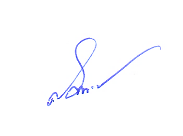 				คณะกรรมการตรวจรายงานการประชุมลงชื่อตรวจแล้วถูกต้อง                                          (ลงชื่อ)     	 	กรรมการตรวจรายงานการประชุม  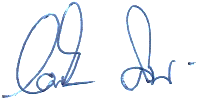                                                     (นายคำแปลง   ศรีบัว)                                               สมาชิกสภาเทศบาลตำบลโพน                                          (ลงชื่อ)      		กรรมการตรวจรายงานการประชุม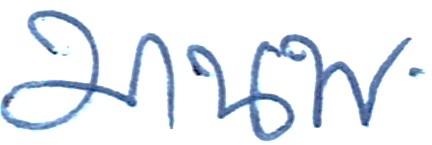                                                    (นายมานพ   นามปัญญา)                                                 สมาชิกสภาเทศบาลตำบลโพน                                           (ลงชื่อ)         		 กรรมการตรวจรายงานการประชุม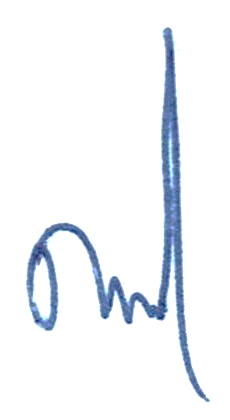                                                     (นายวุฒิชัย   เชยชมศรี)                                                สมาชิกสภาเทศบาลตำบลโพนรายงานการประชุมนี้  ได้รับการรับรองรายงานการประชุม  ในการประชุมสมัยวิสามัญ  สมัยที่  2  	 ครั้งที่  1  ประจำปี  พ.ศ. 2565  วันที่  13  มิถุนายน  2565                               (ลงชื่อ)   ร้อยตำรวจตรี               ผู้รับรอง                                                                                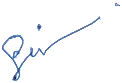                                                            (วีระชัย   จำปาหาร)                                                                                                      ประธานสภาเทศบาลตำบลโพนลำดับที่ชื่อ – สกุลตำแหน่งลายมือชื่อ123456789101112ร.ต.ต.วีระชัย   จำปาหารนางสมศรี   สระทอง       นายคำแปลง   ศรีบัวนายทองพันธ์   ศรีบุญจันทร์นายศุกลวัฒน์   ภูจันหานายประสิทธิ์   คำภูษานายสมบัติ   ภูมิรินทร์นายบุญศิล   อิงภูนายสัมนัก   ปัสสะนายมานพ   นามปัญญานายวุฒิชัย   เชยชมศรีนายสมพงษ์   สุริโยประธานสภาเทศบาลตำบลโพนรองประธานสภาเทศบาลตำบลโพนสมาชิกสภาเทศบาลตำบลโพนสมาชิกสภาเทศบาลตำบลโพนสมาชิกสภาเทศบาลตำบลโพนสมาชิกสภาเทศบาลตำบลโพนสมาชิกสภาเทศบาลตำบลโพนสมาชิกสภาเทศบาลตำบลโพนสมาชิกสภาเทศบาลตำบลโพนสมาชิกสภาเทศบาลตำบลโพนสมาชิกสภาเทศบาลตำบลโพนเลขานุการสภาเทศบาลตำบลโพนวีระชัย   จำปาหาร        สมศรี   สระทอง  คำแปลง   ศรีบัว   ทองพันธ์   ศรีบุญจันทร์ศุกลวัฒน์   ภูจันหาประสิทธิ์   คำภูษา สมบัติ   ภูมิรินทร์    บุญศิล   อิงภูสัมนัก   ปัสสะมานพ   นามปัญญาวุฒิชัย   เชยชมศรีสมพงษ์   สุริโยลำดับที่ชื่อ – สกุลตำแหน่งหมายเหตุ11นายเสริมศักดิ์   ราชติกาสมาชิกสภาเทศบาลตำบลโพนลาลำดับที่ชื่อ – สกุลตำแหน่งลายมือชื่อ123456789101112นายนิพนธ์   อิงภูนายทองมี   สระทองนายพนมศิลา   ศรีบัวนายปิยะวัชร์   สระทอง   นายทรัพย์   เกษาพรมนางณฐอร   การถักนางสาวสุกัญญา   กำจรนายองอาจ   ประสารพันธ์นางสุจรรยา   ทิพย์มณีนางนิตยา   กรรณลานายศรีประวัติ   วิลาศรีนางสาวปภาวรินท์   ภูมิสาตร์นายกเทศมนตรีตำบลโพนรองนายกเทศมนตรีตำบลโพนรองนายกเทศมนตรีตำบลโพนเลขานุการนายกเทศมนตรีตำบลโพนที่ปรึกษานายกเทศมนตรีตำบลโพนปลัดเทศบาลตำบลโพน                            หัวหน้าสำนักปลัดผู้อำนวยการกองช่างผู้อำนวยการกองสาธารณสุขผู้อำนวยการกองคลังหัวหน้าฝ่ายบริหารงานการศึกษาเจ้าพนักงานธุรการชำนาญงานนิพนธ์   อิงภูทองมี   สระทอง           พนมศิลา   ศรีบัวปิยะวัชร์   สระทอง          ทรัพย์   เกษาพรม            ณฐอร   การถักสุกัญญา   กำจรองอาจ   ประสารพันธ์สุจรรยา   ทิพย์มณีนิตยา   กรรณลาศรีประวัติ   วิลาศรีปภาวรินท์   ภูมิสาตร์